15.04.11 г.  ВЕЧЕР ПАМЯТИ 14 апреля библиотека провела вечер памяти  « Неутомимый  ученый, педагог»  посвященный 80-летию  д.ф.н., проф., заслуженного  деятеля  науки РСФСР Хабичева М.А.     Вечер открыла директор библиотеки Каракетова Ф.А.   С приветственным словом к участником вечера обратился ректор Тамбиев Б.Н. С докладом «О научно - педагогической деятельности д.ф.н., проф. М.А. Хабичева»  выступила проф., заведующая кафедрой ЮНЕСКО Т.К. Алиева.    С  воспоминаниями о Хабичеве выступили: Народный поэт КЧР Н.А.Хубиев, д.и.н. А.Д. Койчуев, д.и.н. Кулаев,  к.ф.н.  Акачиева, к.п.н. Р.М.Алиев, студенты и сотрудники  библиотеки читали стихи  М.А.Хабичева и стихи посвященные Хабичеву. Была также оформлена одноименная книжная выставка, на которой были представлены монографии, научные статьи, рецензии М.А. Хабичева, литература о жизни и творчестве и фотоматериал из семейного архива.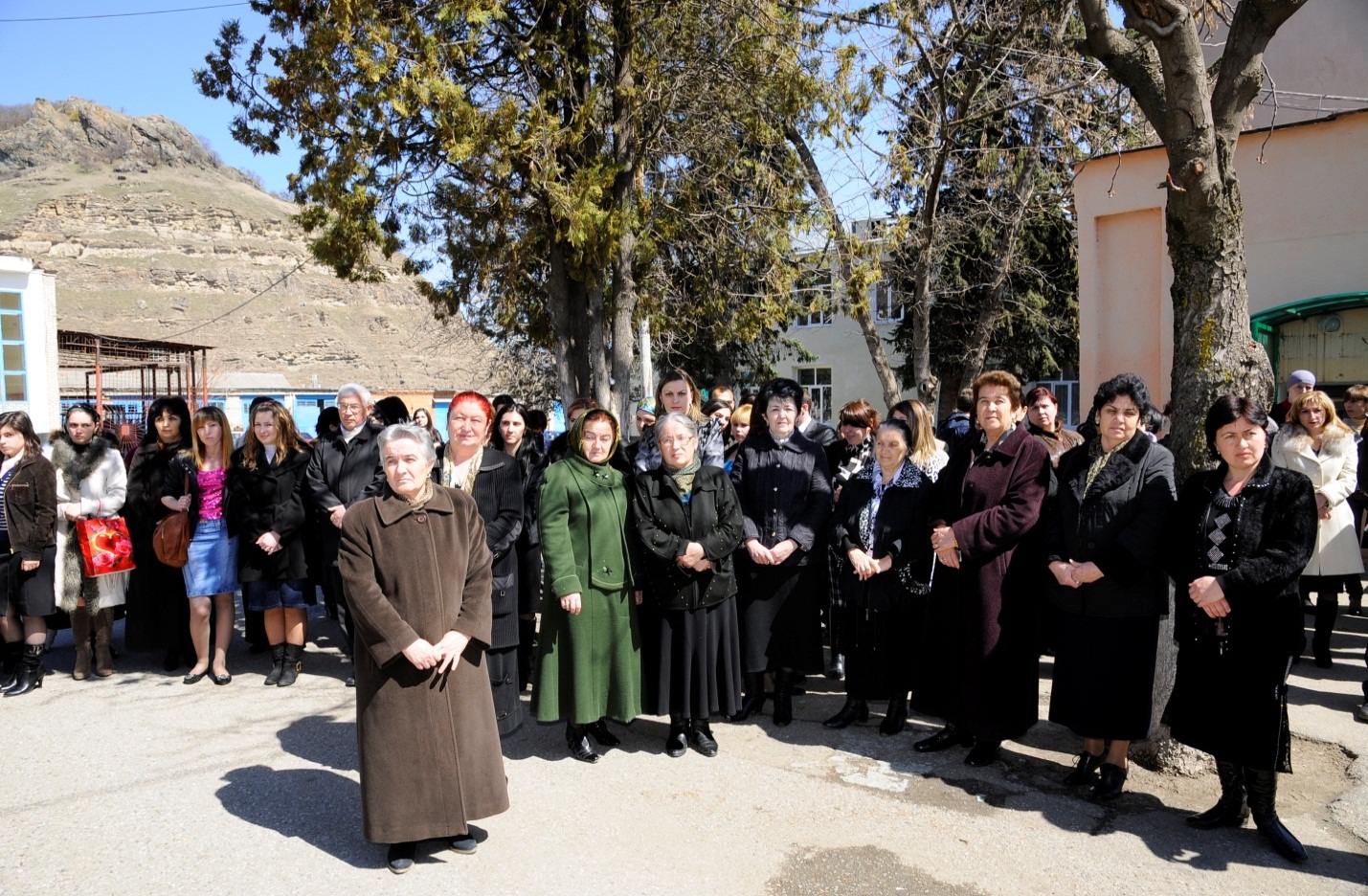 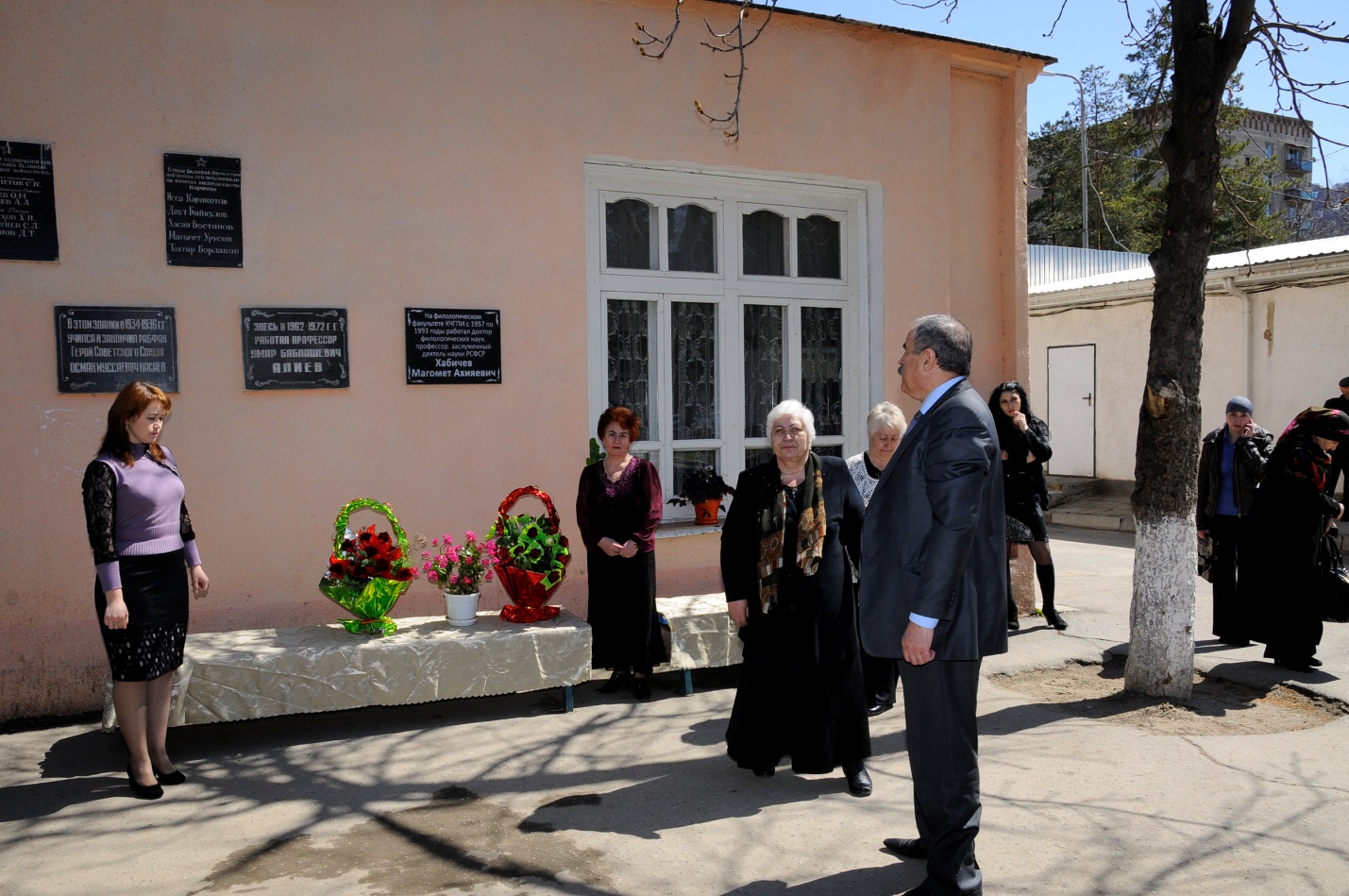 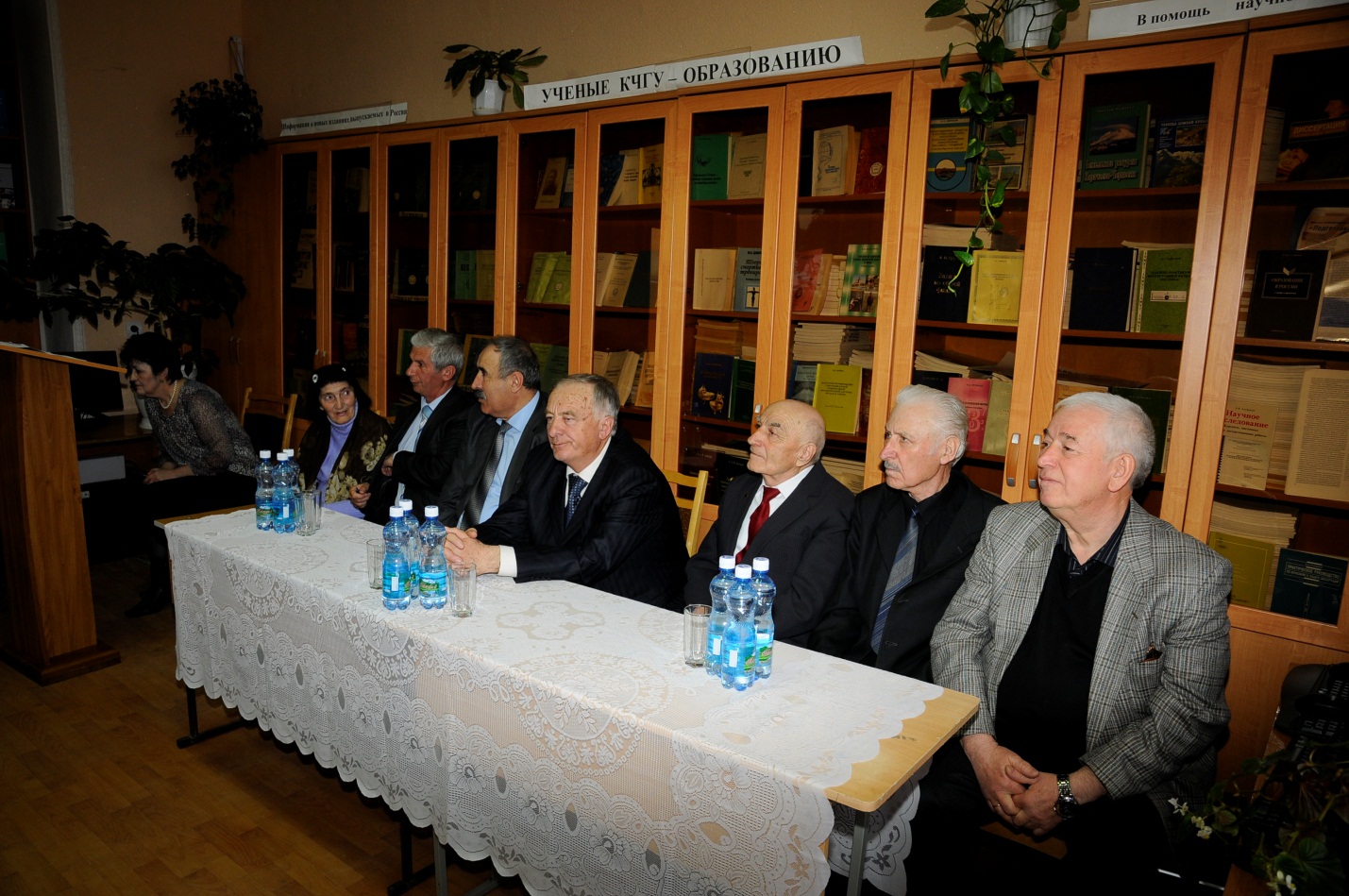 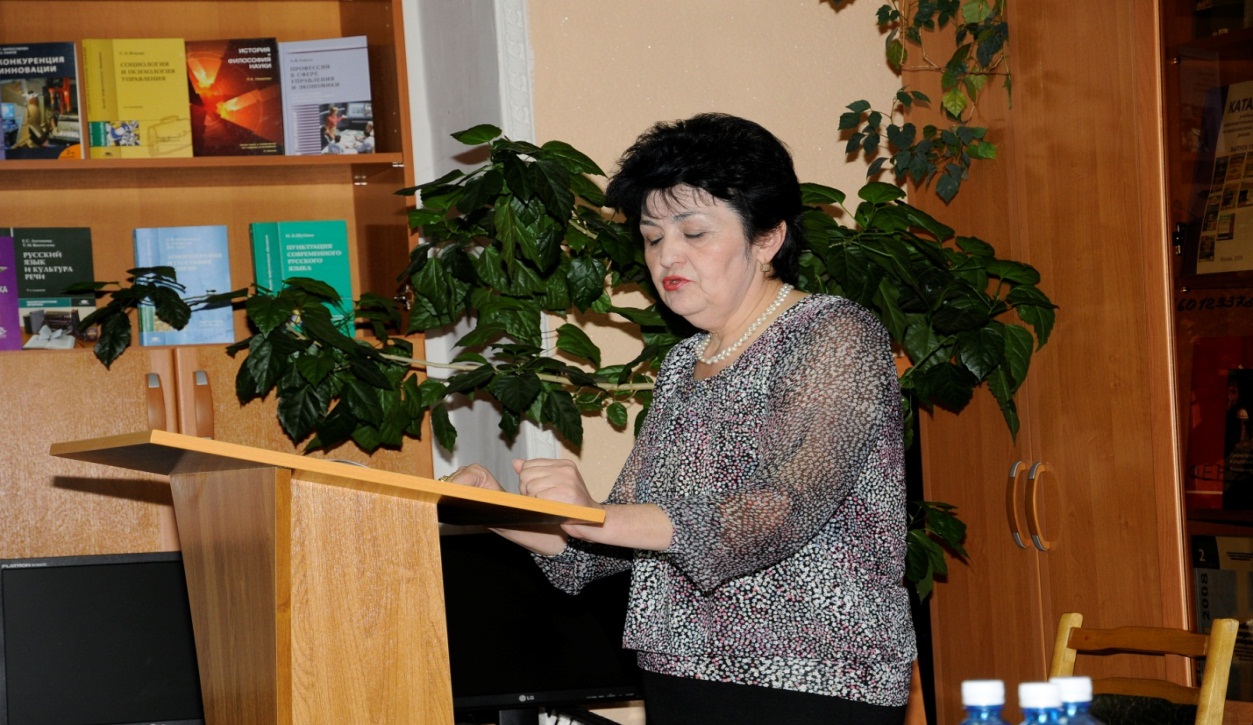 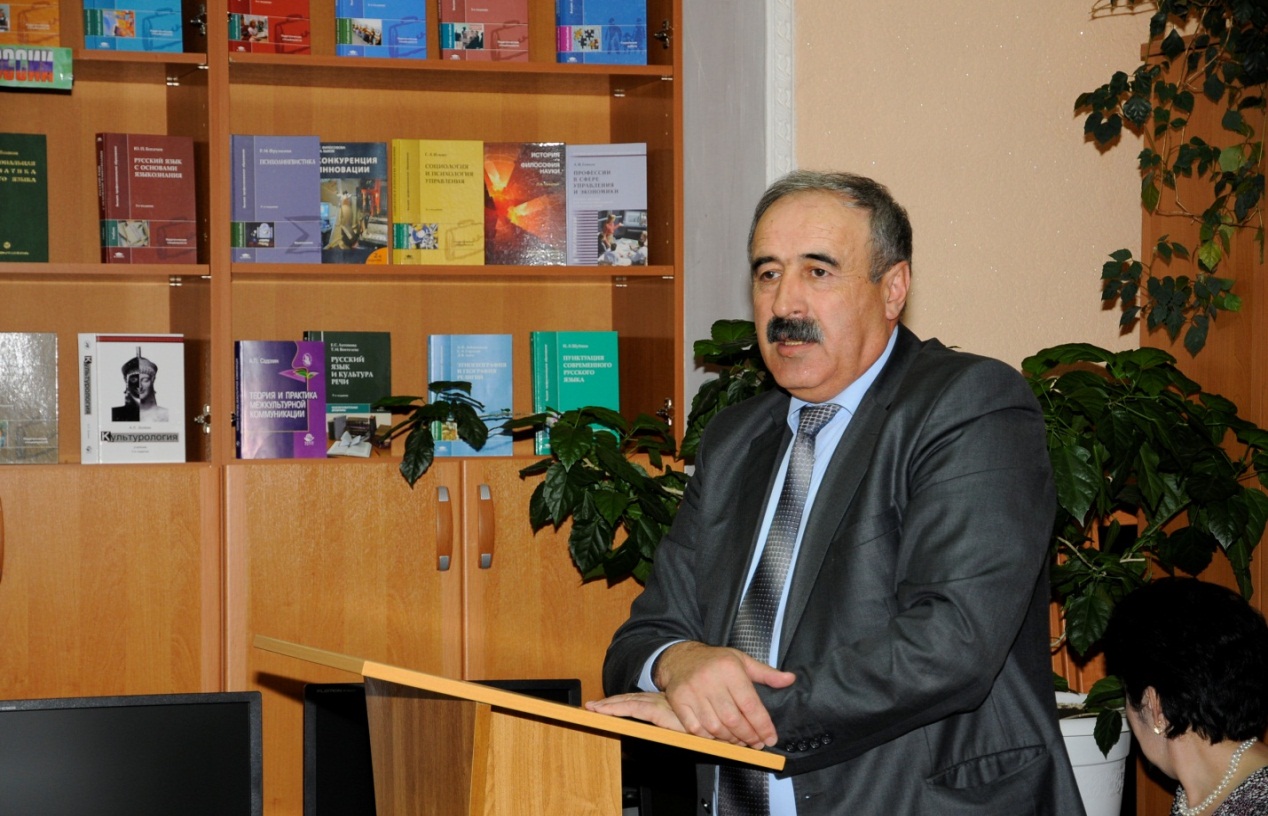 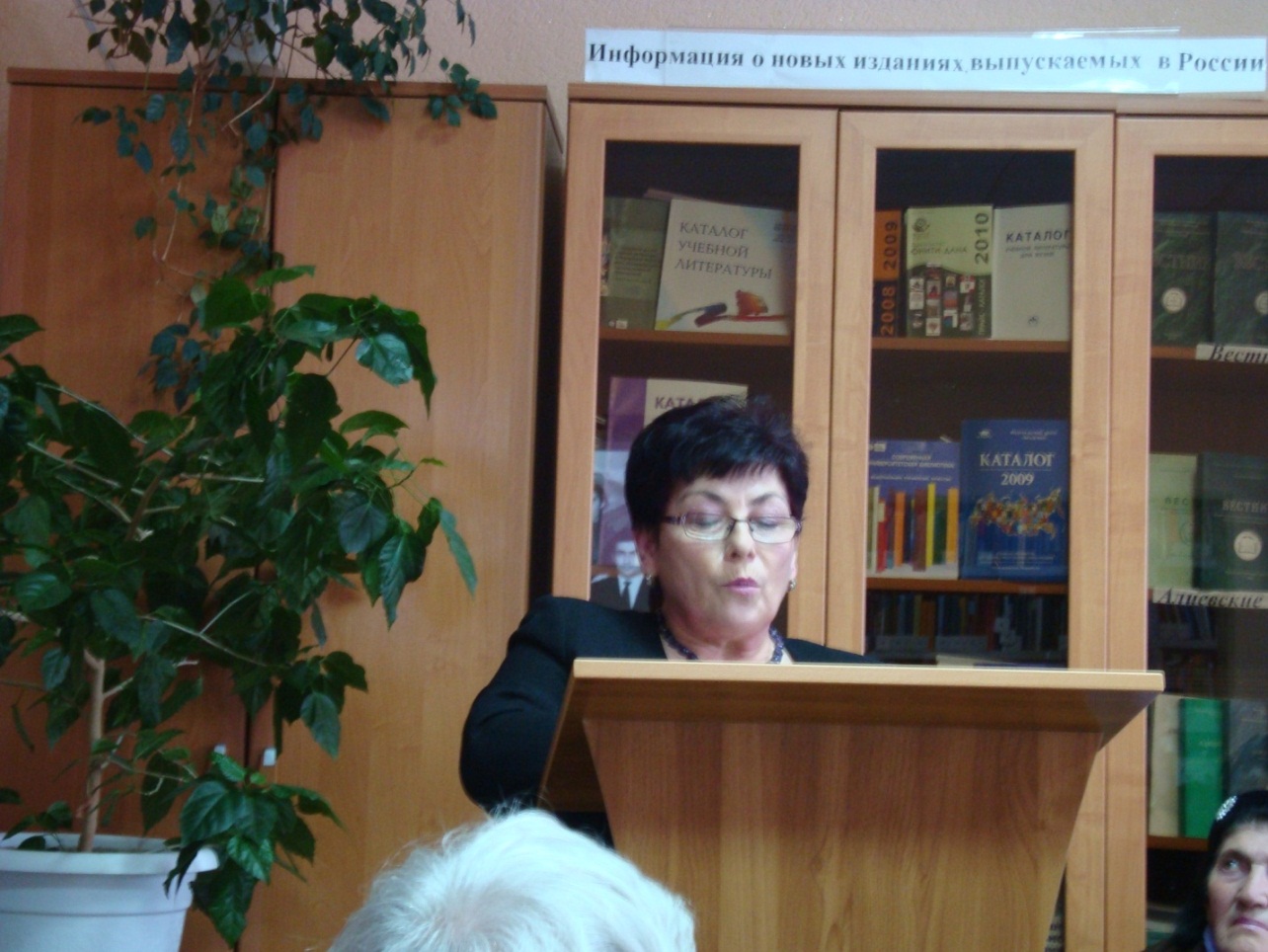 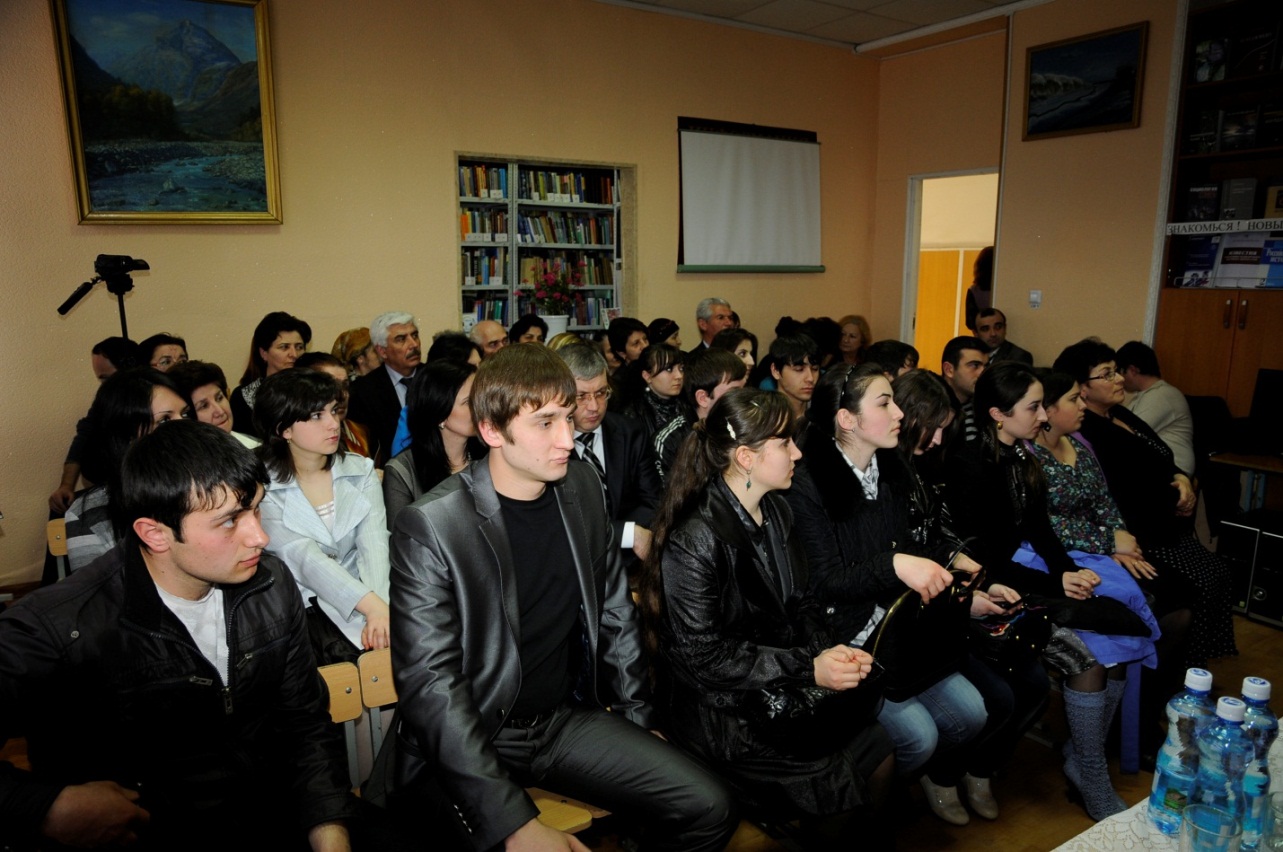 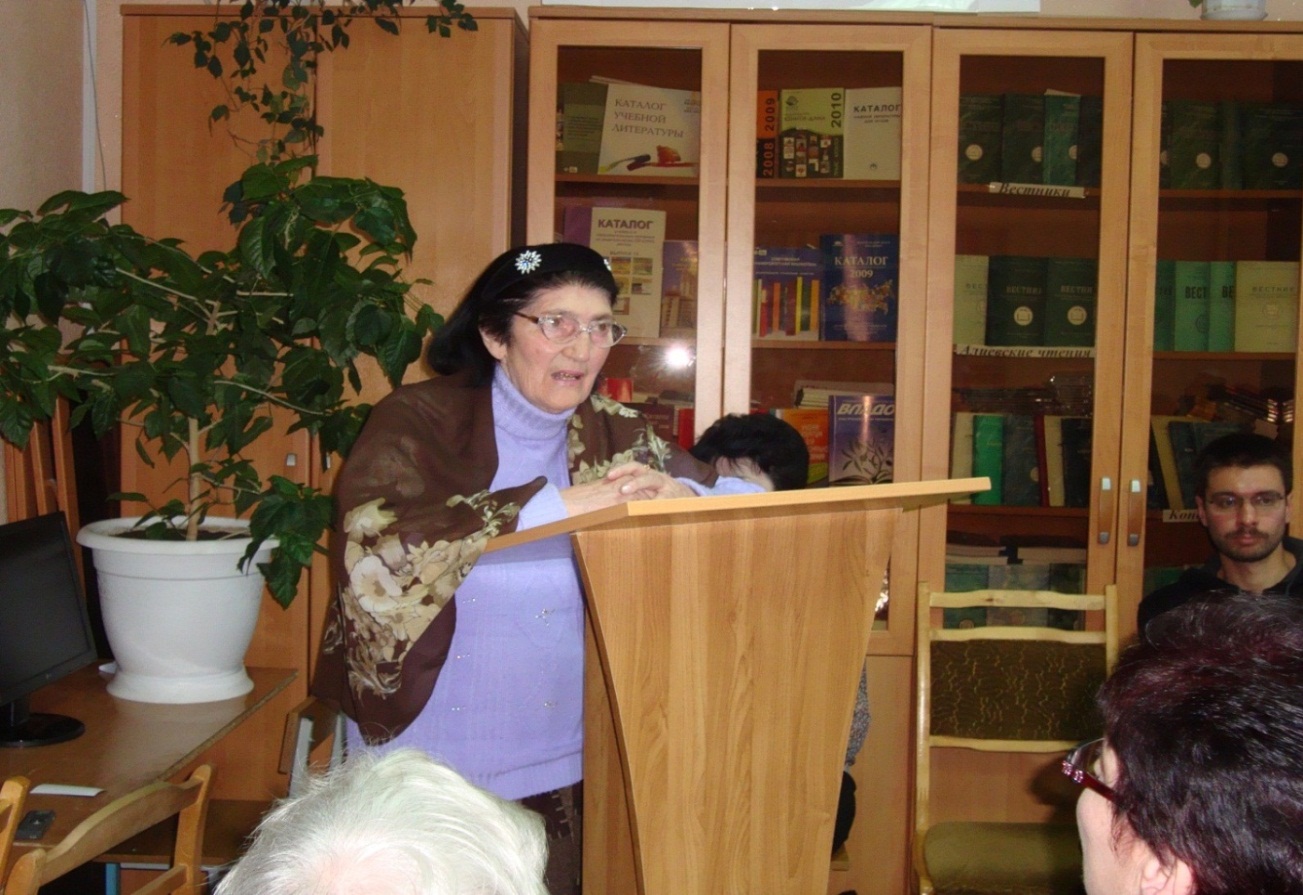 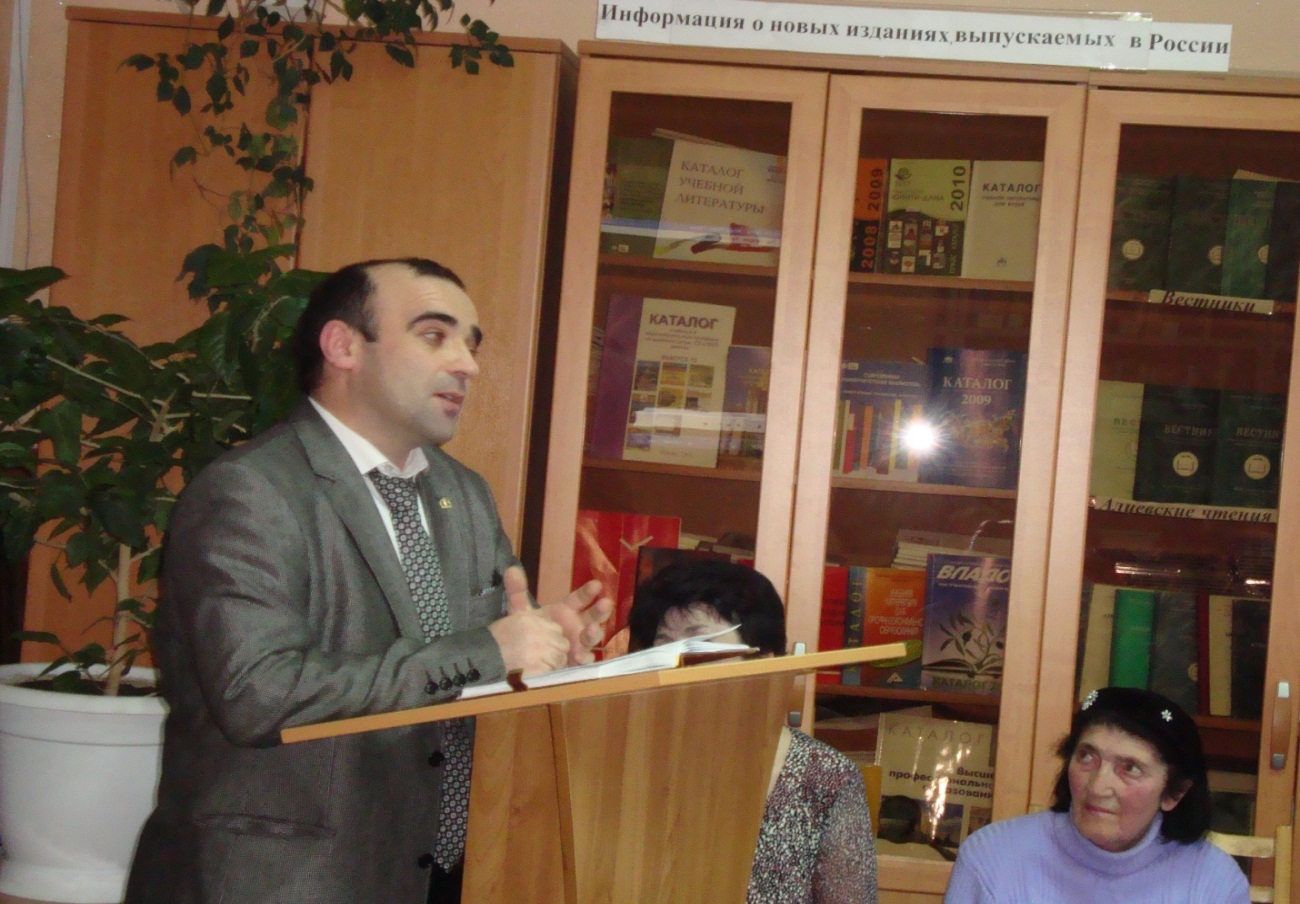 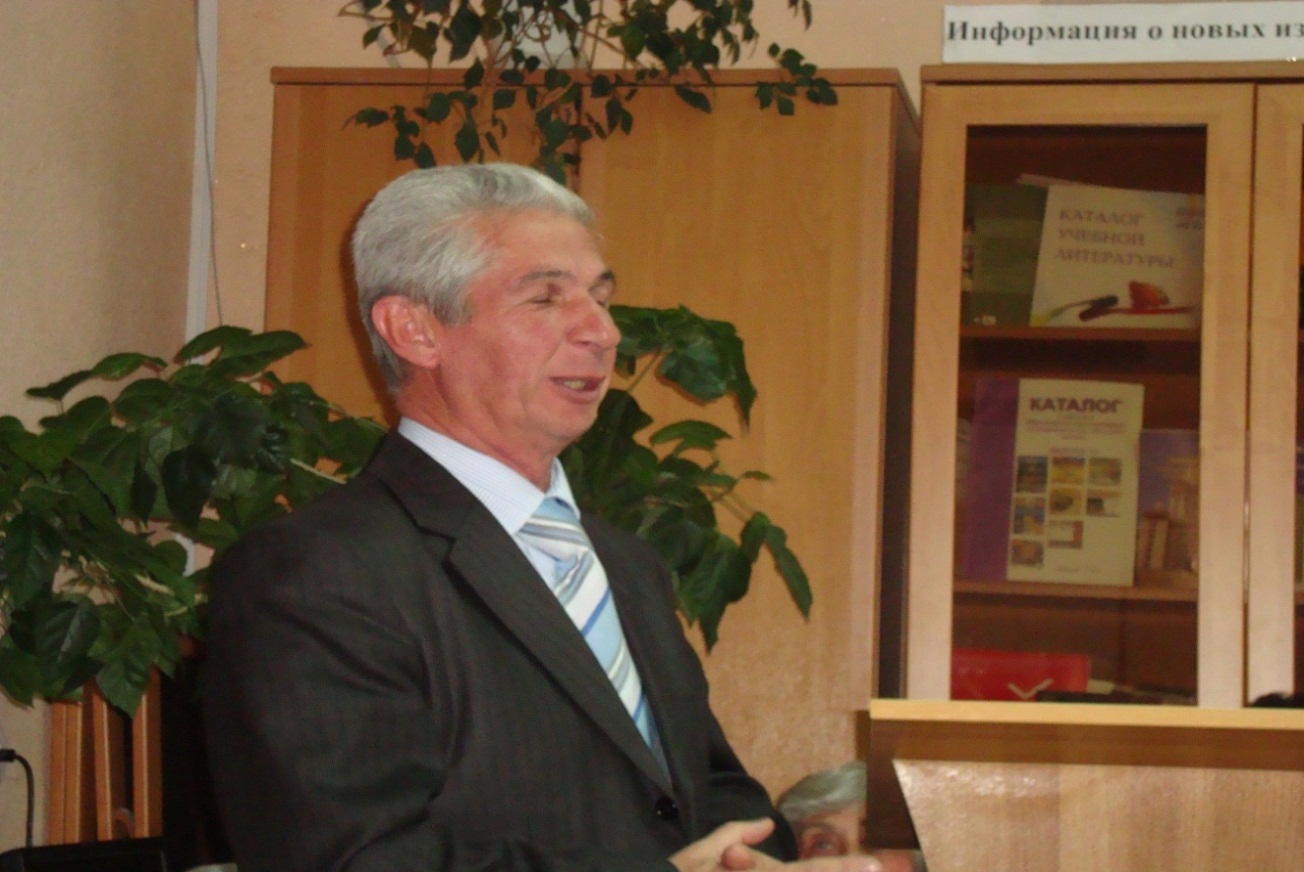 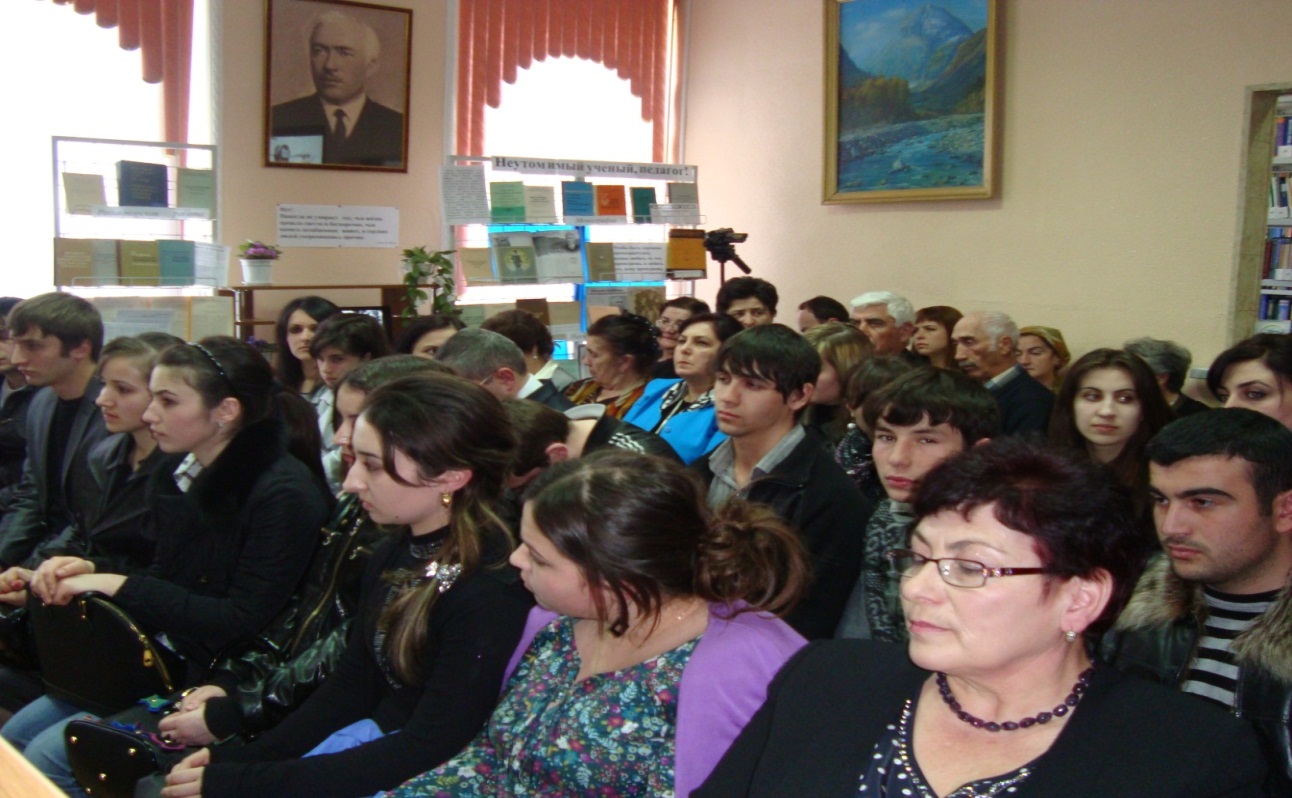 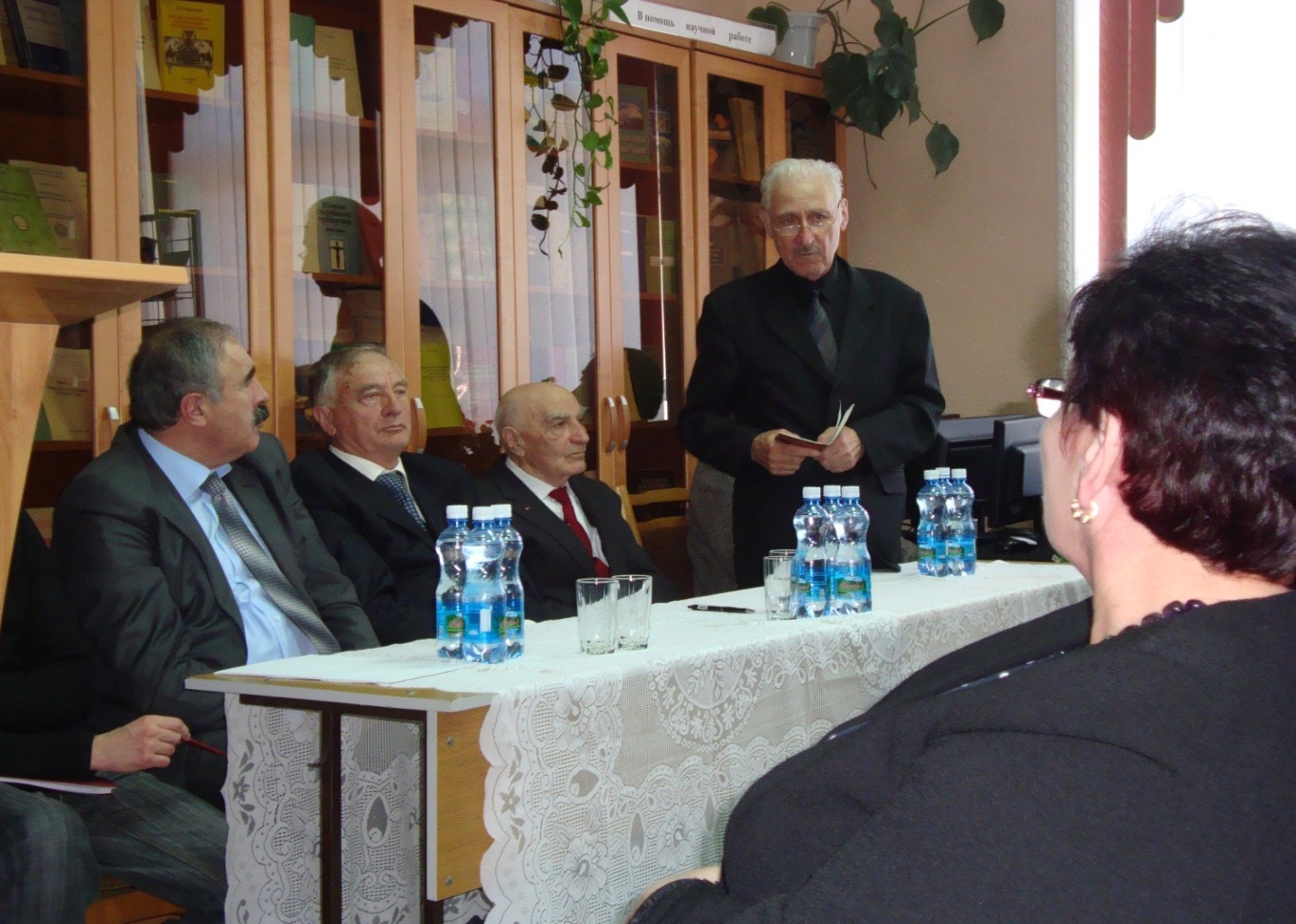 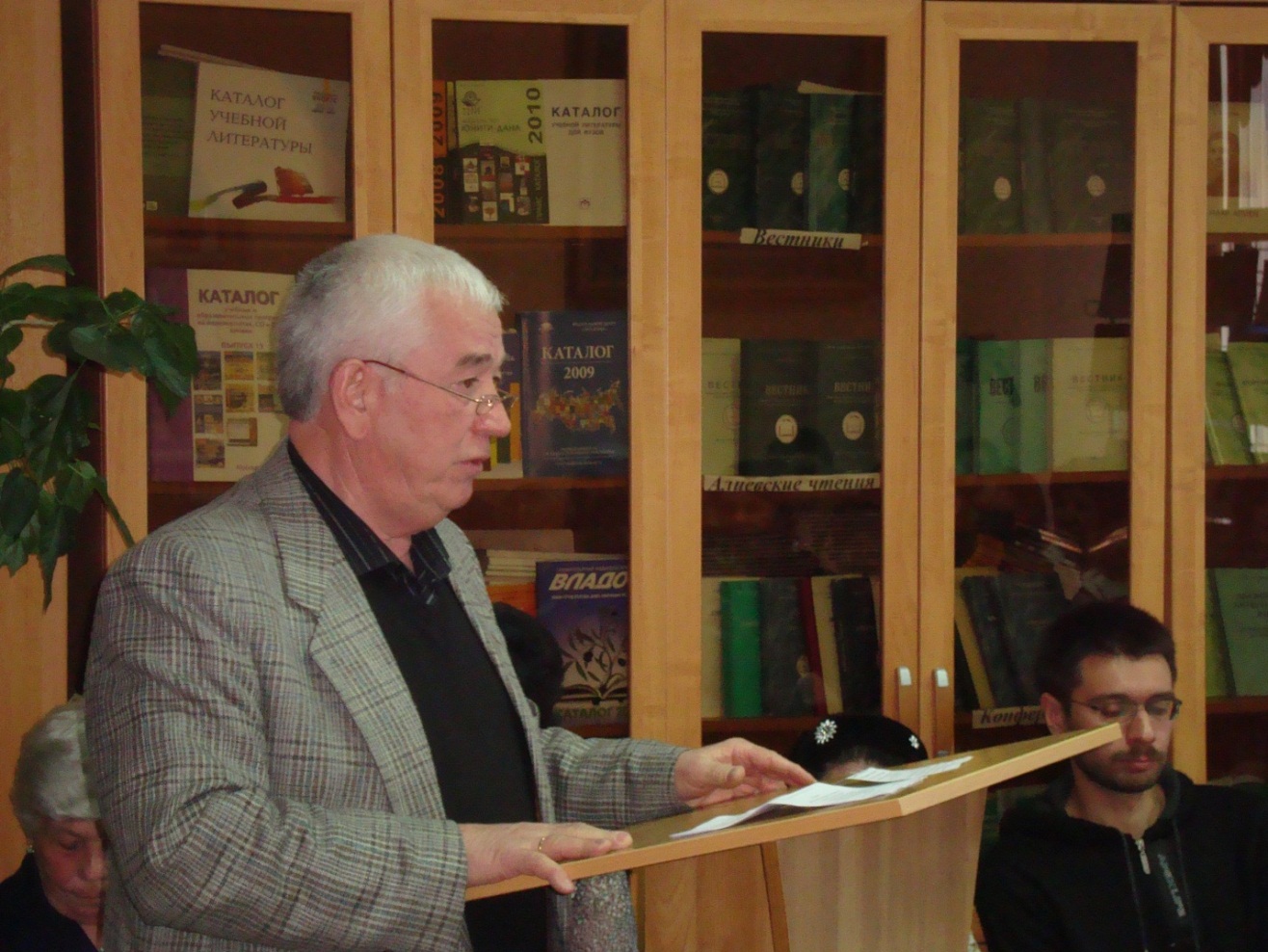 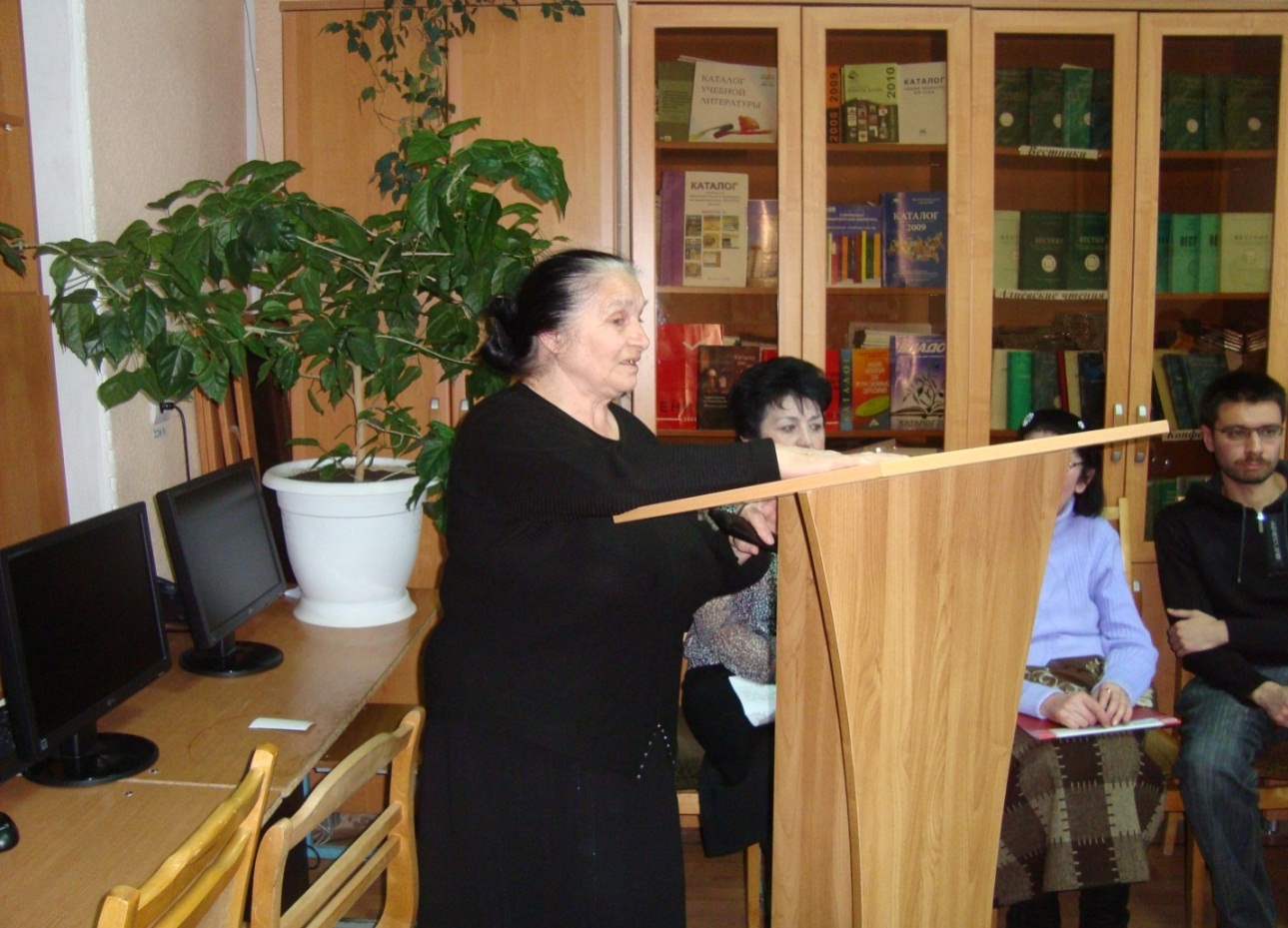 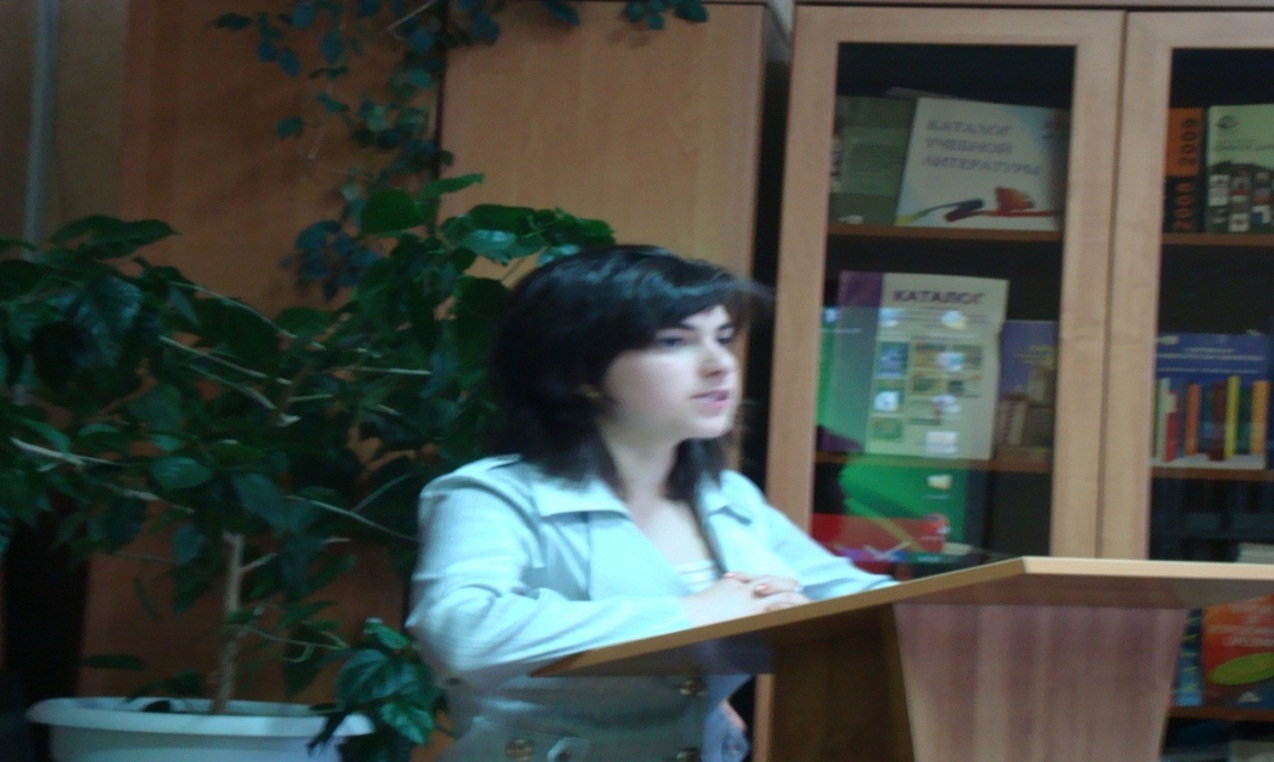 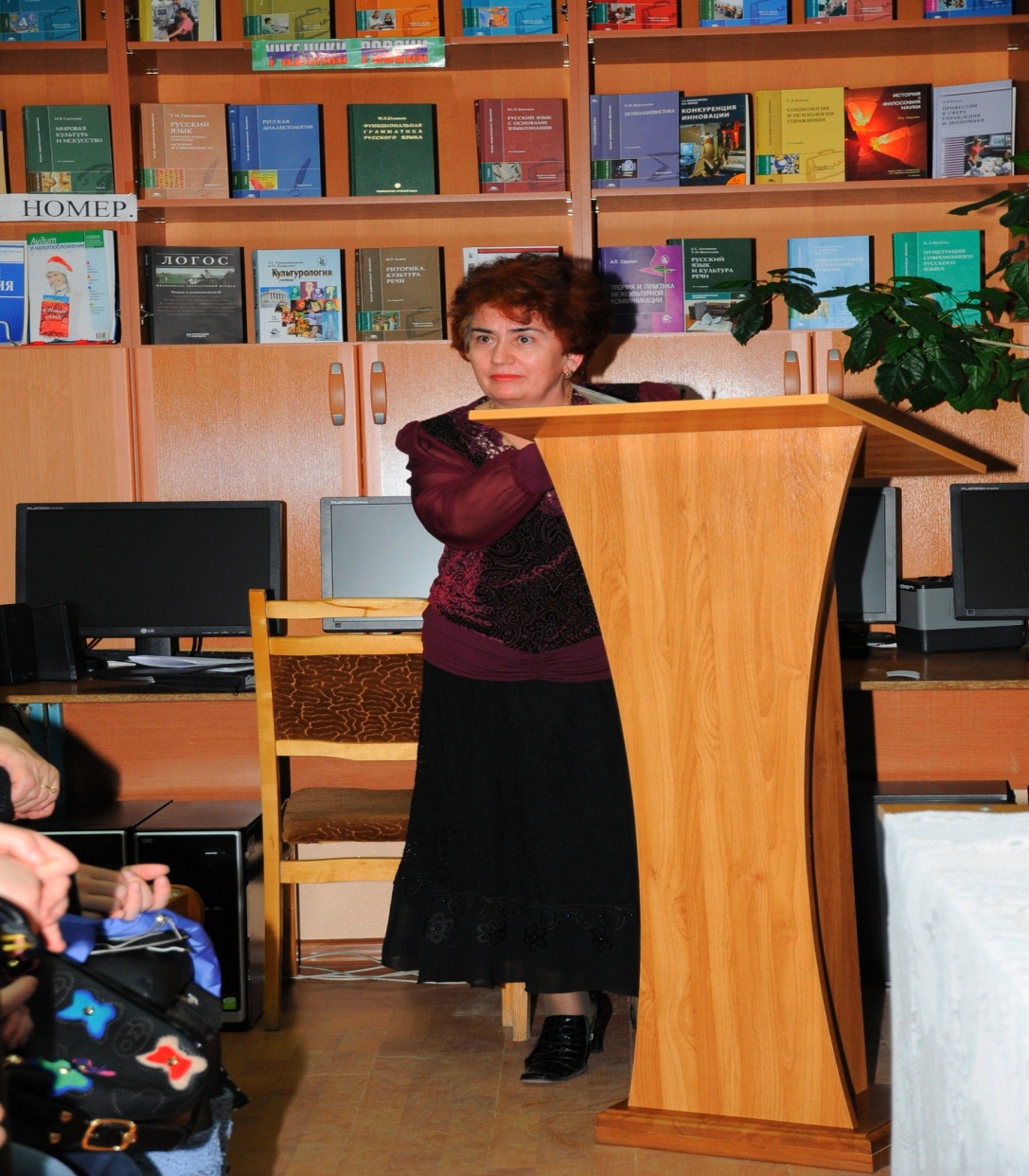 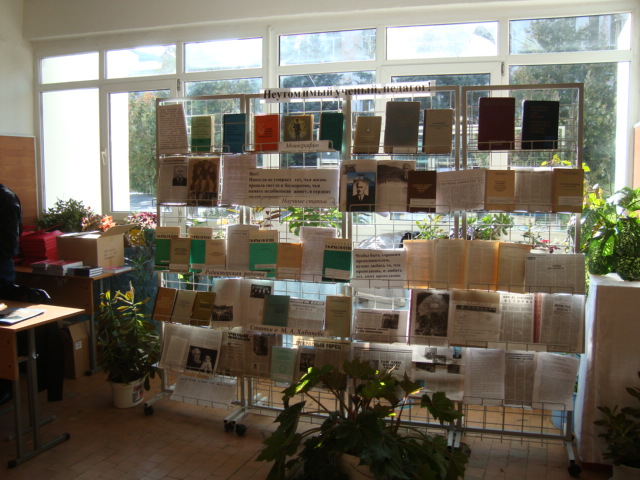 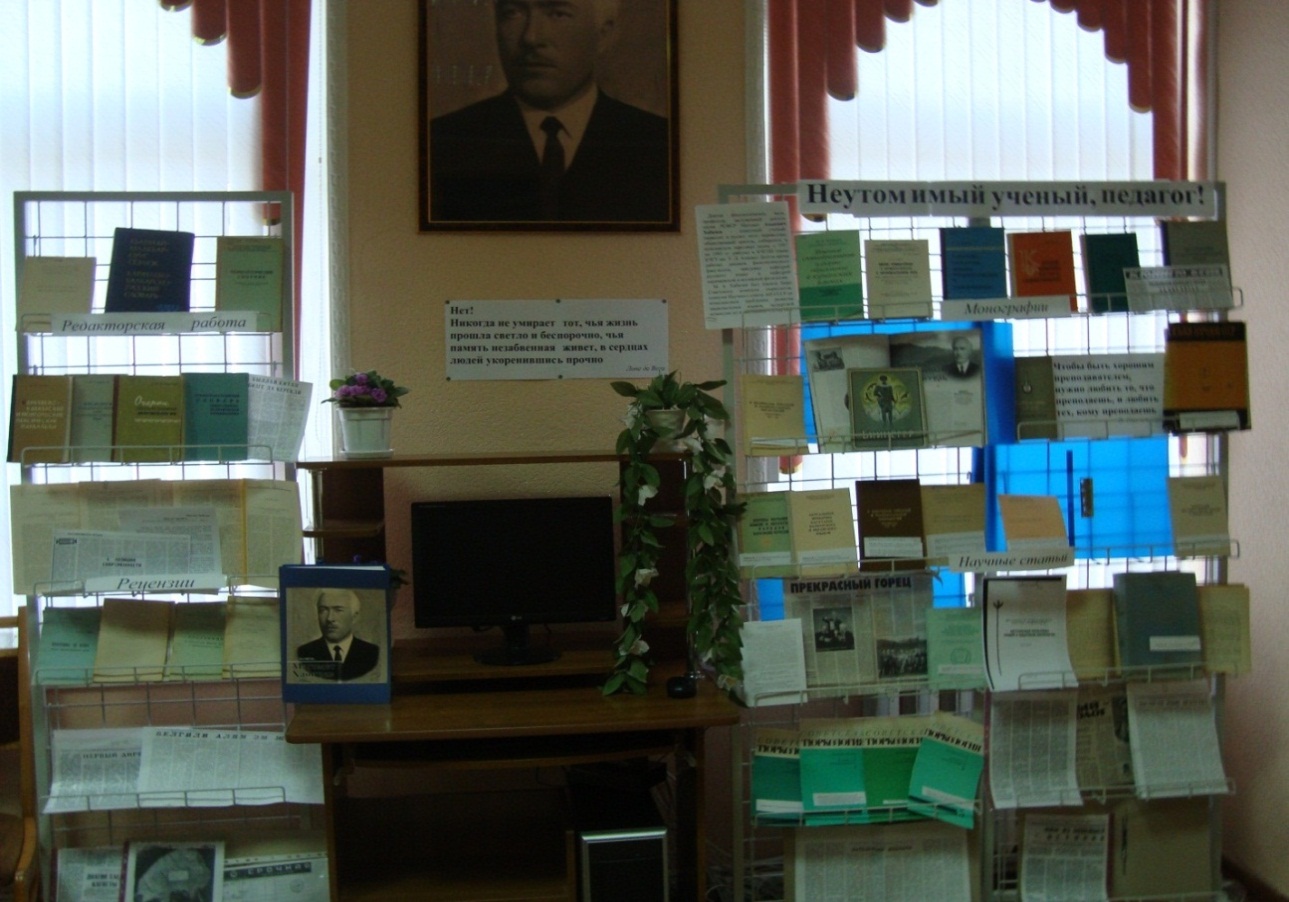 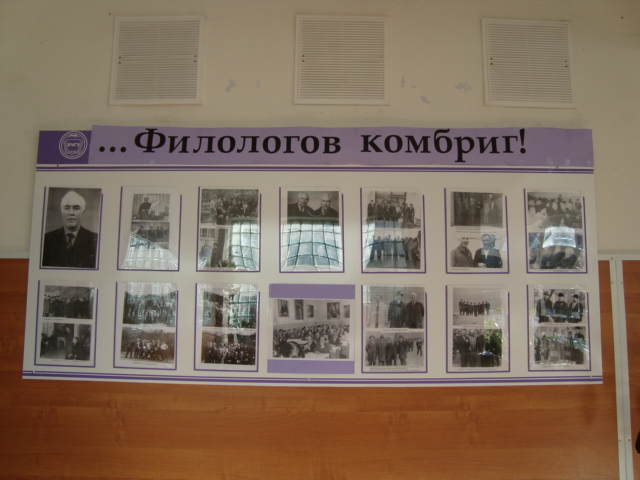 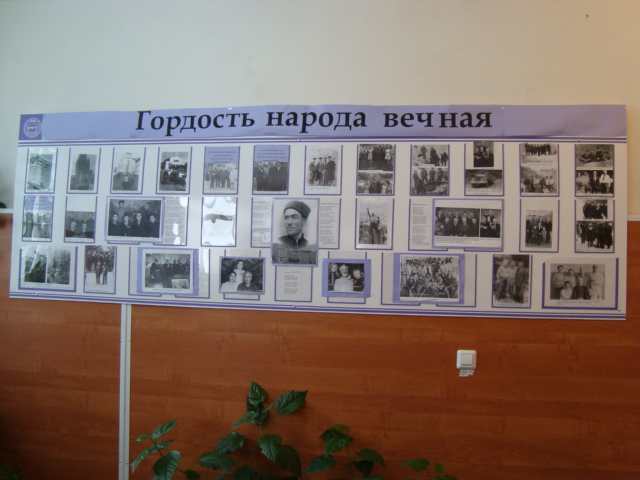 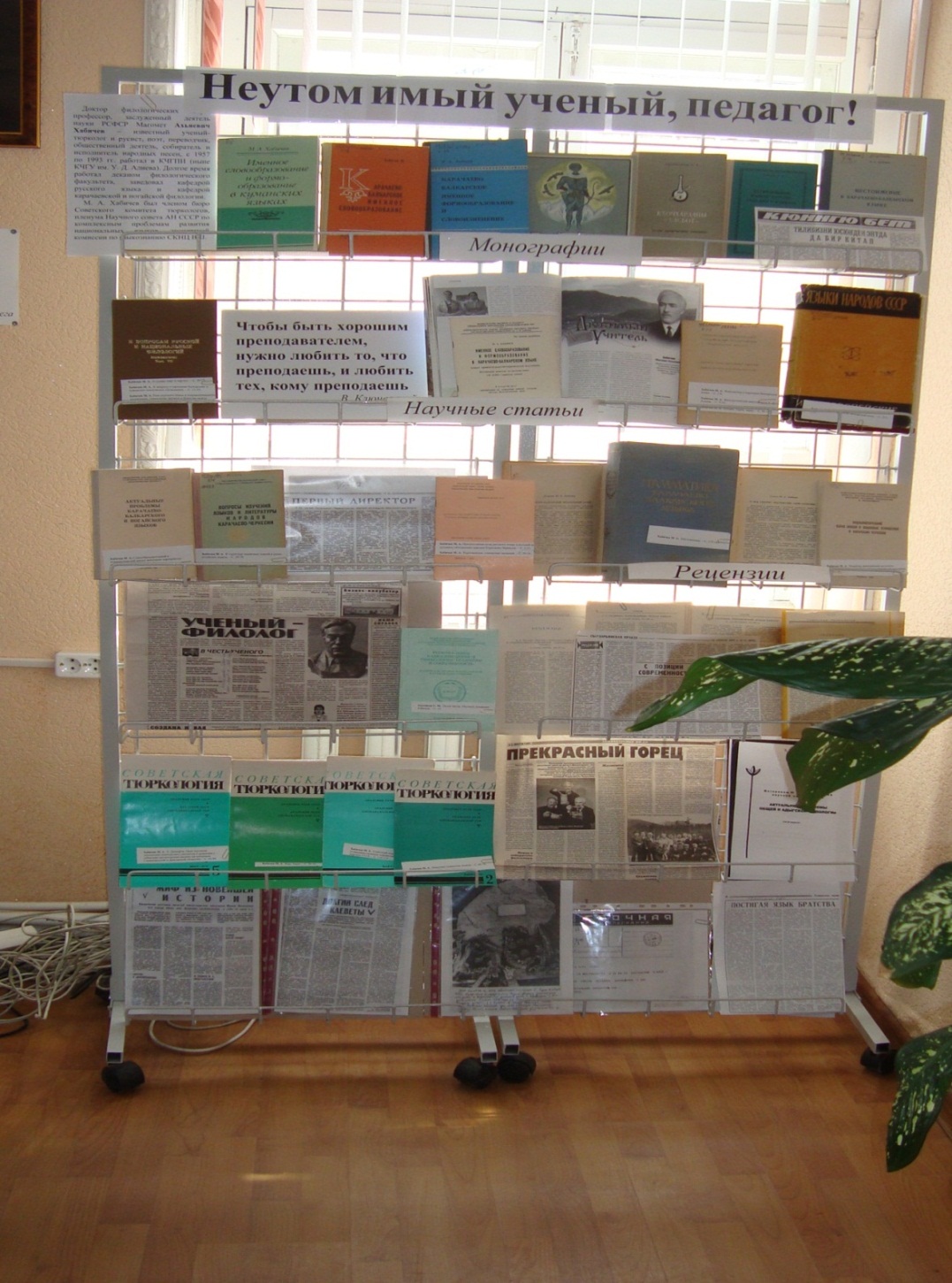 